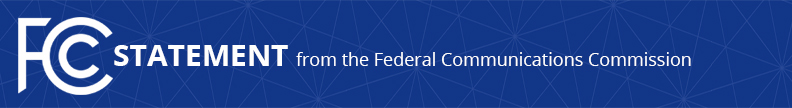 Media Contact: David Grossman, (202) 418-2100david.grossman@fcc.govFor Immediate ReleaseCOMMISSIONER MIGNON L. CLYBURN STATEMENT ON MUNICIPAL BROADBAND COURT DECISION   -- WASHINGTON, August 10, 2016 – Commissioner Clyburn issued the following statement today on the Sixth Circuit U.S. Court of Appeals decision reversing the FCC’s 2015 action supporting municipal broadband: “I am extremely disappointed that our long-standing mission to promote the deployment of broadband to every American has been dealt a blow by today’s decision. Local governments that want to bring connectivity to their communities, particularly when the private sector has failed to do so, should be able to ensure that their citizens have access to the enabling opportunities broadband brings. State laws like the ones upheld today are part of the reason why families on one street may have gigabit service, while those on the other have nothing. It is sad that those laws will still stand tall and act as a barrier to digital inclusion and universal opportunity for all.” ###
Office of Commissioner Mignon Clyburn: (202) 418-2100Twitter: @MClyburnFCCwww.fcc.govThis is an unofficial announcement of Commission action.  Release of the full text of a Commission order constitutes official action.  See MCI v. FCC, 515 F.2d 385 (D.C. Cir. 1974).